
Управление образования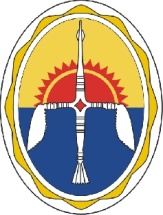 АДМИНИСТРАЦИИЭвенкийского муниципального районаКрасноярского краяПРИКАЗ«8» 11  2018 г.    			              п.  Тура                                                  № 140О проведении в общеобразовательных организациях ЭМР краевой контрольной работы по математике в VII классах в 2018-2019 учебном году.     	С целью определения соответствия результатов освоения обучающимися основных образовательных программ соответствующим требованиям федерального государственного образовательного стандарта основного общего образования в области сформированности у обучающихся метапредметных и предметных результатов освоения учебного курса «Математика», согласно приказу Министерства образования Красноярского края № 667-11-05 от 6.11.18 г.,  ПРИКАЗЫВАЮ:Провести  28 ноября 2018 года краевую контрольную работу по математике  в VII классах (далее – ККР7)  во всех общеобразовательных организациях ЭМР, реализующих программы основного общего образования.МКУ ДПО «Эвенкийский этнопедагогический центр» (Кузнецова Е.М.) обеспечить информационное и методическое сопровождение ККР7, обеспечить соблюдение режима информационной безопасности при получении, хранении и передаче контрольных измерительных материалов (далее – КИМ)  ККР7. Назначить муниципальным координатором ККР7 в ЭМР методиста  МКУ ДПО «Эвенкийский этнопедагогический центр» Боягира О.А. (тел. 8-39170-31-387, э/п: mmc@tura.evenkya.ru).Директорам школ обеспечить проведение ККР7:назначить школьного координатора ККР7 и ассистентов, которые будут присутствовать в аудитории во время проведения ККР7;сообщить сведения о школьных координаторах муниципальному координатору; подготовить распорядительную документацию, регламентирующую проведение ККР7;составить списки учеников, освобожденных от участия в ККР7, и представить их в муниципальному координатору;для обучающихся с ОВЗ и детей-инвалидов и инвалидов организовать проведение ККР7 в условиях, учитывающих состояние их здоровья, особенности психофизического развития;получить от муниципального координатора инструктивно-методические материалы и КИМ для проведения ККР7, в том числе пароль для расшифровки электронных файлов, содержащих КИМы;тиражировать КИМ для проведения ККР7; соблюдать режим информационной безопасности при тиражировании, хранении, использовании и передаче КИМ ККР7, в том числе определить круг лиц, имеющих к ним доступ, принять меры по защите КИМ от разглашения содержащейся в них информации до проведения процедуры;не позднее чем за один день до проведения ККР7 силами классных руководителей заполнить «Паспорт класса» и данные в «Списке класса», подготовить  черновики. Учителя математики должны заполнить лист «Анкета учителя».организовать проверку ККР7 в соответствии с требованиями Порядка проведения;передать электронные формы с результатами муниципальному координатору для дальнейшей обработки в срок  не позднее  30 ноября 2018 года;организовать использование результатов ККР7 для разработки мероприятий направленных на повышение сформированности у обучающихся метапредметных и предметных результатов освоения учебного предмета «математика».5.  	Контроль исполнения настоящего приказа возлагаю на начальника отдела общего, дошкольного, дополнительного образования и воспитания Исаченко М.В.  И.о. Руководителя Управления образования                    п/п		В.А. КарповФаркова Т.И. 31-253